ZABAWY I ĆWICZENIA GIMNASTYCZNE8.06.2020r.- 12.06.2020r.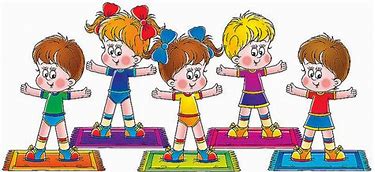 WITAM  WSZYSTKIE DZIECI I RODZICÓW. Nowy tydzień i nowe ćwiczenia gimnastyczne.  W tym tygodniu spróbujcie naśladować ruchy zwierząt z poniższych obrazków. Każde z tych ćwiczeń powtórzcie po 8 lub 10 razy. Zapraszam i zachęcam do proponowanych zabaw ruchowych.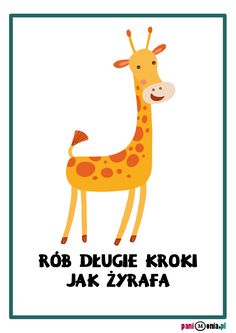 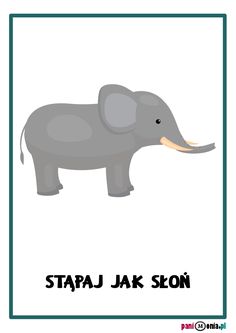 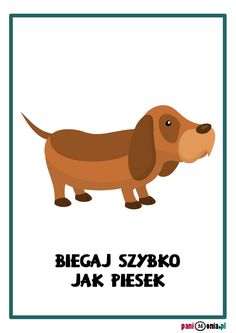 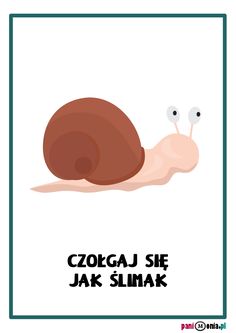 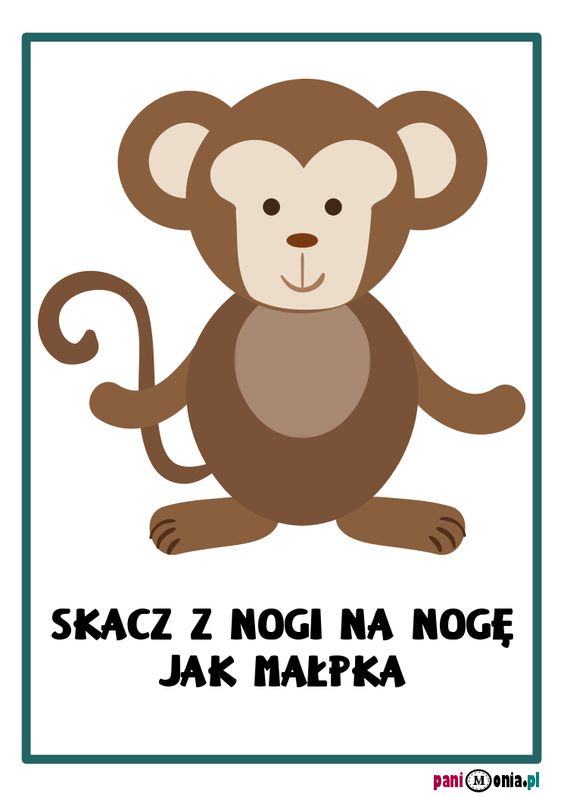 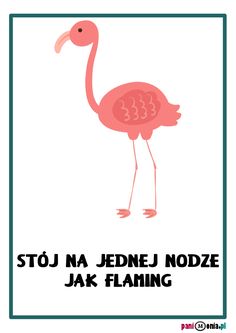 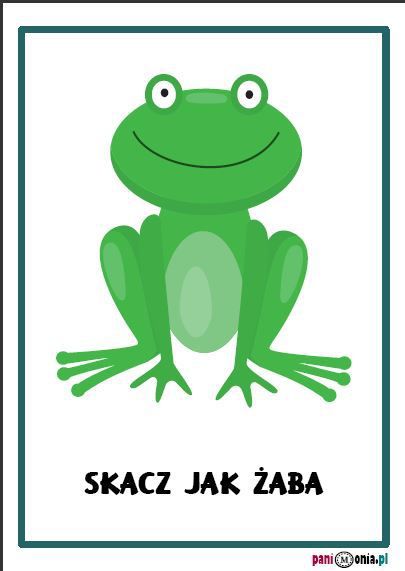 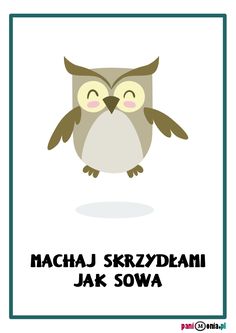 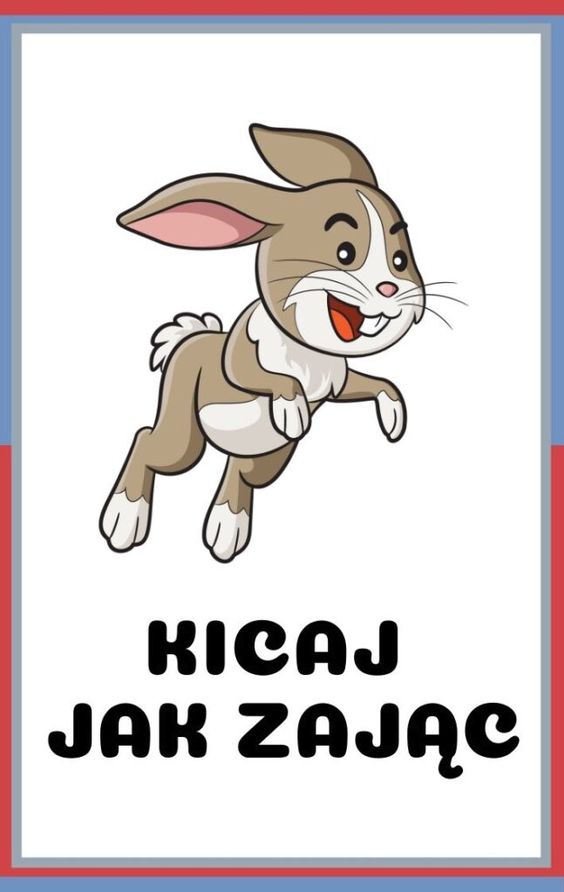 A teraz zabawa przy muzyce – zapraszam do Zumby dla dzieci     (link poniżej)https://youtu.be/dk00Go5RhVI   Po tak intensywnych ćwiczeniach gimnastycznych pamiętjcie o picu wody.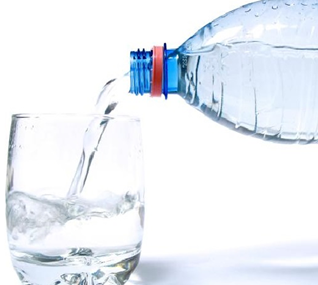 Zachęcam również do spacerów z rodzicami i rożnej aktywności na świeżym powietrzu.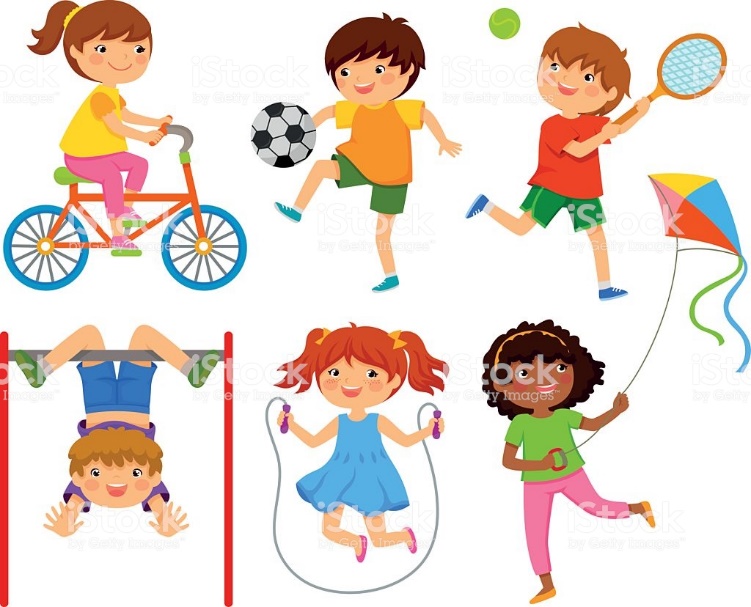                                                                                         Pozdrawiam                                                                                         Aneta Filosek